 Playing the game – Assessment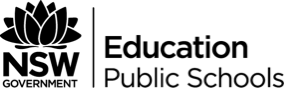 Motivational speechPurpose of taskMultimodal presentationOutcomesYear 11ES11-2 identifies and uses strategies to comprehend written, spoken, visual, multimodal and digital texts that have been composed for different purposes and contextsES11-4 composes a range of texts with increasing accuracy and clarity in different formsES11-6 uses appropriate strategies to compose texts for different modes, media, audiences, contexts and purposesES11-8 identifies and describes relationships between textsYear 12ES12-2 identifies, uses and assesses strategies to comprehend increasingly complex and sustained written, spoken, visual, multimodal and digital texts that have been composed for different purposes and contextsES12-4 composes proficient texts in different formsES12-6 uses appropriate strategies to compose texts for different modes, media, audiences, contexts and purposesES12-8 understands and explains the relationships between textsCross-curriculum prioritiesAboriginal and Torres Strait Islander histories and culturesAsia and Australia's engagement with AsiaSustainabilityGeneral capabilitiesCritical and creative thinkingEthical understandingInformation and communication technology capabilityIntercultural understandingLiteracyNumeracyPersonal and social capabilityOther areas of learningCivics and citizenshipDifference and diversityWork and enterpriseTaskPart 1 – Composing a dream team (5 marks)List the members of a “dream team” in the sporting code of your choice. Compose a paragraph that explains why certain personalities were chosen, such as their ability in certain positions in the game, statistics based on past games, and so on.Part 2 – Motivational presentation (20 marks)Using the language devices discussed in class, prepare and present a motivational speech and presentation to your dream team. Your class will be the audience.You will prepare this speech and presentation with the understanding that this speech is to be presented to your team right before the Grand Final of your selected code.You will need to include the following in your presentation:Emotive, figurative and rhetorical language devices that are designed to motivate an audienceThree quotes from three different sports commentators that back up your speechAn acknowledgement and consideration of the stakeholders involved in the team (for example, advertising partners, fans, investors)Use of effective speech techniques (for example, eye contact, hand movements, passion)Marking rubricPart 1Part 2CriteriaMarksEffective explanation of inclusion of players within the teamDemonstrates an in-depth understanding of players within the codeWell-developed spelling, punctuation and grammar5Sound explanation of inclusion of players within the teamDemonstrates a sound understanding of players within the codeConsistent spelling, punctuation and grammar4Adequate explanation of inclusion of players within the teamDemonstrates an adequate understanding of players within the codeAdequate spelling, punctuation and grammar3Developing explanation of inclusion of players within the teamDeveloping understanding of players within the codeConsistent errors in spelling, punctuation and grammar2Section not completedElementary use of language1CriteriaMarksSkilfully demonstrates knowledge and understanding of motivational language, including emotive, persuasive and figurative language choices.Sophisticated and comprehensive acknowledgement of stakeholders within the context of the dream team.Sophisticated use of language appropriate for purpose, audience and context.Maintains eye contact with the audience and is appropriately animated (for example, gestures, moving around, and so on).Uses a clear, audible voice where delivery is poised, controlled, and smooth.16-20Well-developed knowledge and understanding of motivational language, including emotive, persuasive and figurative language choices.Well-developed acknowledgement of stakeholders within the context of the dream team.Well-developed use of language appropriate for purpose, audience and context.Maintains eye contact with the audience and is appropriately animated (for example, gestures, moving around, and so on).Uses a clear, audible voice where delivery is poised, controlled, and smooth.13-15Sound knowledge and understanding of motivational language, including emotive, persuasive and figurative language choices.Sound acknowledgement of stakeholders within the context of the dream team.Appropriate use of language for purpose, audience and context.Maintains eye contact with the audience and is appropriately animated (for example, gestures, moving around, and so on).Uses a clear, audible voice where delivery is poised, controlled, and smooth.10-12Minimal knowledge and understanding of motivational language, including emotive, persuasive and figurative language choices.Minimal acknowledgement of stakeholders within the context of the dream team.Little eye contact with the audience and may not be appropriately animated (for example, gestures, moving around, and so on).Some use of a clear, audible voice.6-9Elementary knowledge and understanding of motivational language, including emotive, persuasive and figurative language choices.Basic acknowledgement of stakeholders within the context of the dream team.No evidence of eye contact or appropriate engagement with the audience.1-5No attempt0